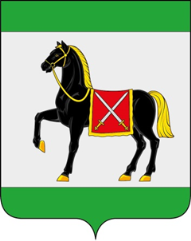 АДМИНИСТРАЦИЯ ГОРОДСКОГО ПОСЕЛЕНИЯ РОЩИНСКИЙ МУНИЦИПАЛЬНОГО РАЙОНА ВОЛЖСКИЙ САМАРСКОЙ ОБЛАСТИПОСТАНОВЛЕНИЕот 1 ноября 2023 года № 108Об утверждении Положения о системе управления охраной труда в администрации городского поселения Рощинский муниципального района Волжский Самарской областиВ соответствии с Трудовым кодексом Российской Федерации, Федеральным законом «О внесении изменений в трудовой Кодекс Российской Федерации», Приказом Минтруда России от 29.10.2021 № 776н «Об утверждении Примерного положения о системе управления охраной труда», администрация городского поселения Рощинский муниципального района Волжский Самарской области ПОСТАНОВЛЯЕТ:1. Утвердить Положение о системе управления охраной труда в администрации городского поселения Рощинский муниципального района Волжский Самарской области  (Приложение).2. Разместить постановление в сети «Интернет» на официальном сайте администрации городского поселения Рощинский муниципального района Волжский  Самарской области. 3. Постановление администрации городского поселения Рощинский муниципального района Волжский  Самарской области  от 30.12.2022 № 105 «Об утверждении Положения о системе управления охраной труда в администрации городского поселения Рощинский муниципального района Волжский Самарской области» считать утратившим силу.4. Контроль за выполнением настоящего постановления оставляю за   собой.5. Специалисту, ответственному за охрану труда, ознакомить работников с постановлением под подпись.6. Настоящее постановление вступает в силу со дня его подписания. Заместитель главы администрации городского поселения Рощинский	                        Я.С. ПодкорытоваПОЛОЖЕНИЕо системе управления охраной трудав администрации городского поселения Рощинский муниципального района Волжский Самарской областиОбщие положения1.1. Настоящее Положение о системе управления охраной труда (далее - СУОТ) в администрации городского поселения Рощинский муниципального района Волжский Самарской области  (далее – администрация городского поселения) разработано в соответствии с Трудовым кодексом Российской Федерации, Примерным положением о системе управления охраной труда, утвержденным приказом Министерства труда и социальной защиты РФ от 29 октября 2021 года № 776н, Межгосударственным стандартом ГОСТ 12.0.230.1-2015 «Система стандартов безопасности труда. Системы управления охраной труда. Руководство по применению ГОСТ 12.0.230-2007», Межгосударственным стандартом ГОСТ 12.0.230-2007 «Система стандартов безопасности труда. Системы управления охраной труда. Общие требования» и является основой функционирования СУОТ  в администрации городского  поселения. 1.2. Положение устанавливает:- общие требования к разработке, внедрению и функционированию СУОТ в администрации городского поселения;- единый порядок подготовки, принятия и реализации решений по осуществлению организационных, технических, санитарно-гигиенических и прочих мероприятий, направленных на обеспечение здоровых и безопасных условий труда работников администрации городского поселения;- основные направления работы по охране труда в администрации городского поселения;- порядок распределения обязанностей и ответственности в области охраны труда;- порядок и способы оценки эффективности деятельности СУОТ в администрации городского поселения.1.3. СУОТ в администрации городского поселения включает в себя следующие ключевые элементы:- цели в области охраны труда, задачи и мероприятия по достижению поставленных целей;- планирование и организацию в администрации городского поселения работ по охране труда;- процедуры СУОТ;- механизмы контроля функционирования СУОТ;- проведение администрацией городского поселения анализа эффективности действия СУОТ.1.4. Целью разработки и внедрения СОУТ в администрации городского поселения является обеспечение здоровых и безопасных условий труда работников, а также обеспечение соответствия условий труда государственным нормативным требованиям.1.5. Требования Положения обязательны для всех работников администрации городского поселения.2. Политика администрации городского поселения в области охраны труда2.1. Политика администрация городского поселения в области охраны труда обеспечивает:а) приоритет сохранения жизни и здоровья работников в процессе их трудовой деятельности;б) соответствие условий труда на рабочих местах требованиям охраны труда;в) выполнение последовательных и непрерывных мер (мероприятий) по предупреждению производственного травматизма и профессиональных заболеваний;г) привлечение работников администрация городского поселения к участию в управлении охраной труда и обеспечению безопасных условий труда.Цели администрации городского  поселения в области охраны труда3.1. Основные цели администрации городского поселения в области охраны труда достигаются путем реализации следующих действий:- выявление опасностей и оценка уровней профессиональных рисков;- предупреждение несчастных случаев на производстве;- предупреждение профессиональных заболеваний;-	обеспечение готовности работников к действиям по локализации и ликвидации опасных ситуаций;- мониторинг состояния здоровья сотрудников;-	разработка и реализация действий, программ и мероприятий, направленных на улучшение условий и охраны труда;- обучение в области охраны труда;- внедрение программ электронного документооборота в области охраны труда с учетом требований законодательства;- контроль в части исполнения работниками требований охраны труда.- проведение специальной оценки условий труда рабочих местах;-информирование работников об условиях труда на их рабочих местах;- идентификация опасностей;- предотвращение возможного травмирования работников.4. Обеспечение функционирования СУОТ в администрации городского поселения4.1. Обязанности в сфере охраны труда возлагаются на главу городского поселения.Глава городского  поселения в порядке, установленном законодательством:- осуществляет управление охраной труда в администрация городского поселения;- гарантирует права работников на охрану труда, включая обеспечение условий труда, соответствующих требованиям охраны труда;- обеспечивает соблюдение режима труда и отдыха работников;- организует ресурсное обеспечение мероприятий по охране труда;- организует безопасную эксплуатацию административного здания, оборудования, безопасность технологических процессов;- принимает меры по предотвращению аварий, сохранению жизни и здоровья работников и иных лиц при возникновении таких ситуаций, в том числе меры по оказанию пострадавшим первой помощи;- обеспечивает создание и функционирование СУОТ;- руководит разработкой организационно - распорядительных документов в сфере охраны труда;- обеспечивает соблюдение установленного порядка обучения и профессиональной подготовки работников, включая подготовку по охране труда, с учетом необходимости поддержания необходимого уровня компетентности для выполнения служебных обязанностей, относящихся к обеспечению охраны труда;- обеспечивает проведение специальной оценки условий труда;- проводит контроль за состоянием условий и охраны труда;- содействует в работе комиссии по охране труда;- принимает участие в расследовании причин аварий, несчастных случаев и профессиональных заболеваний, принимает меры по устранению указанных причин, по их предупреждению и профилактике;- своевременно информирует органы государственной власти о происшедших авариях, несчастных случаях и профессиональных заболеваниях;- обеспечивает информирование работников об условиях труда на их рабочих местах, уровнях профессиональных рисков;- организует исполнение указаний и предписаний органов государственной власти, выдаваемых ими по результатам контрольно-надзорной деятельности;- по представлению уполномоченных представителей органов государственной власти отстраняет от работы лиц, допустивших неоднократные нарушения требований охраны труда;- осуществляет планирование и учёт финансовых средств на мероприятия по охране труда.         - при приеме на работу инвалида или в случае признания работника инвалидом создает для него условия труда,  в соответствии с индивидуальной программой реабилитации или абилитации инвалида, а также обеспечение охраны труда. 4.2. В целях обеспечения функционирования СУОТ в администрации городского поселения главой городского поселения нормативным правовым актом назначаются ответственные специалисты в области охраны труда, которые выполняет следующие обязанности: Специалист, ответственный за охрану труда:- разрабатывает и организовывает мероприятия по улучшению условий и охраны труда; - участвует в разработке и пересмотре локальных нормативных актов по охране труда;- участвует в комиссии, образованной для расследования несчастного случая;  - осуществляет контроль за соблюдением требований охраны труда;- проводит инструктажи по охране труда со специалистами администрации;Заведующий хозяйством проводит инструктажи с техническим персоналом администрации.Специалист (главный бухгалтер)- обеспечивает обязательное социальное страхование работников от несчастных случаев 	-	осуществляет планирование бюджетных ассигнований направленных на мероприятия по охране труда;	- обеспечивает в пределах выделенных бюджетных ассигнований финансирование мероприятий, предусмотренных планами по охране и улучшению условий труда, а также проведение обучения работников в аккредитованных обучающих организациях; 4.3. Работники администрации городского поселения обязаны:- соблюдать требования охраны труда в рамках выполнения своих трудовых функций, включая выполнение требований инструкций по охране труда, правил внутреннего трудового распорядка, трудовой дисциплины, выполнение указаний непосредственного руководителя;- проходить обязательные предварительные (при поступлении на работу) и периодически (в течение трудовой деятельности) медицинские осмотры технического персонала один раз в два года, ежегодную диспансеризацию муниципальных служащих;- проходить обучение по охране труда и проверку требований охраны труда, инструктажи по охране труда, обучение по вопросам оказания первой помощи пострадавшим в результате аварий и несчастных случаев на производстве;- содержать в чистоте свое рабочее место;- следить за исправностью оборудования на рабочем месте, о выявленных при осмотре своего рабочего места, о недостатках докладывает главе городского поселения и действует по его указанию;- немедленно извещать главу городского поселения, о любой ситуации, угрожающей жизни и здоровью людей, о каждом несчастном случае или об ухудшении состояния своего здоровья, в том числе о проявлении признаков острого профессионального заболевания (отравления);- при возникновении аварий принимать меры по оказанию первой помощи пострадавшим;- правильно использовать средства индивидуальной и коллективной защиты и приспособления, обеспечивающие безопасность труда.5. Процедуры, направленные на достижение целей администрации городского поселения в области охраны труда5.1. Для организации подготовки работников по охране труда в администрации городского поселения утверждаются:а) перечень профессий (должностей) работников, проходящих подготовку по охране труда в обучающихся организациях, оказывающих услуги в области охраны труда;б) перечень профессий (должностей) работников, проходящих подготовку по охране труда непосредственно в администрации городского поселения;в) инструкции по охране труда;г) состав комиссии по проверке знаний требований охраны труда;д) программа обучения по охране труда работников администрации.5.2. Для организации и проведения оценки условий труда на рабочих местах в администрация городского поселения устанавливаются:а) порядок создания и функционирования комиссии по проведению специальной оценки условий труда, а также права, обязанности и ответственность её членов;б) организационный порядок проведения специальной оценки условий труда на рабочих местах в части деятельности комиссии по проведению специальной оценки условий труда;в) порядок урегулирования споров по вопросам специальной оценки условий труда;г) порядок использования результатов специальной оценки условий труда.5.3. Идентификация опасностей, представляющих угрозу жизни и здоровью работников администрации городского поселения, и составление их перечня осуществляются с привлечением специалиста по охране труда, работников администрация городского поселения.В качестве опасностей, представляющих угрозу жизни и здоровью работников, рассматриваются:а) механические опасности:- падение из-за потери равновесия, при спотыкании, при передвижении по скользким поверхностям или мокрым полам;- порезы частей тела, конечностей, в том числе кромкой бумаги, канцелярским ножом, ножницами, другими инструментами и приспособлениями;- травмирование упавшим с крыши снегом и (или) льдом;- наезд транспортного средства;б) опасность поражения электрическим током вследствие касания к токоведущим частям оборудования под напряжением из-за неисправного состояния;в) опасности, связанные с воздействием тяжести и напряжения трудового процесса;г) опасности, связанные с организационными недостатками:- допуск работников администрации, не прошедших подготовку по охране труда;- отсутствие на рабочем месте инструкций, содержащих порядок безопасного выполнения работ;- отсутствие на рабочем месте аптечки первой помощи, инструкции по оказанию первой помощи пострадавшему и средств связи;- отсутствие информации (схемы, знаков) о направлении эвакуации в случае возникновения пожара, аварийной ситуации;д) опасности транспорта;е) опасности пожара.5.4. С целью организации и проведения наблюдения за состоянием здоровья работников утверждается:- реестр муниципальных должностей, а также поименный список работников администрации городского поселения, которые подлежат прохождению периодических медицинских осмотров;- ежегодный график проведения диспансеризации муниципальных служащих.5.5. С целью организации информирования работников администрации городского поселения об условиях труда на их рабочих местах осуществляется ознакомление работников с результатами проведения специальной оценки условий труда на рабочих местах.5.6. С целью организации предотвращения травмирования работников администрации городского поселения обеспечивается:- безопасность работников при эксплуатации оборудования, здания и при выполнении работ на территории администрации городского поселения;- проведение обучения безопасным методам и приёмам выполнения работ, оказанию первой помощи пострадавшим на производстве, инструктаж по охране труда, проверку знаний требований охраны труда.6. Планирование мероприятий по реализации процедур6.1. Планирование СУОТ осуществляется с учетом опасностей и уровней профессиональных рисков. Они могут выявляться и оцениваться с привлечением независимой организации, обладающей необходимой компетенцией. 6.2. В целях обнаружения, распознавания и описания опасностей учитываются рекомендации по классификации, обнаружению, распознаванию и описанию опасностей. 6.3. В администрации обеспечивается систематическое выявление опасностей и профессиональных рисков, регулярно проводится их анализ и им дается оценка. 6.4. При оценке уровня профессиональных рисков в отношении выявленных опасностей учитывается специфика деятельности администрации. 6.5. С целью планирования мероприятий по реализации процедур в администрации городского поселения ежегодно утверждается план мероприятий по улучшению условий и охраны труда (далее – план).6.6. Ожидаемый результат от реализации мероприятий по охране труда - сохранение жизни и здоровья работников администрации городского поселения в процессе трудовой деятельности.6.7. В плане отражаются:- общий перечень мероприятий, проводимых при реализации процедур;- сроки реализации по каждому мероприятию;- ответственные лица за реализацию мероприятий;- финансирование мероприятий, проводимых при реализации процедур.6.8. Планирование предусматривает также разработку мер по постоянной корректировке документов СУОТ в соответствии с изменением законодательства и государственных требований.6.9. При планировании мероприятий по охране труда с целью достижения поставленных целей СУОТ наряду с государственными нормативными требованиями по охране труда учитывается имеющийся передовой опыт, финансовые, производственные (функциональные) возможности.6.10. Целями в области охраны труда в администрации городского поселения Рощинский, в соответствии с политикой в области охраны труда, является сохранение жизни и здоровья работников, а также постоянное улучшение условий и охраны труда.6.11. Принятые цели по охране труда достигаются путем реализации процедур и комплекса мероприятий, предусмотренных разделом 3 настоящего Положения.6.12. При выборе целей в области охраны труда учитываются их характеристики, в том числе:	а) возможность оценки их достижения;	б) возможность учета:	1) применимых норм;	2) результатов оценки рисков;		3) результатов консультаций с работниками и, при их наличии, представителями работников.4.13. При планировании достижения целей определяются:- необходимые ресурсы;- ответственные лица;- сроки достижения целей (долгосрочные и краткосрочные);- способы и показатели оценки уровня достижения целей.7. Контроль функционирования и мониторинг реализации процедур СУОТ7.1. С целью организации контроля и функционирования СУОТ и мониторинга реализации установленных настоящим положением процедур СУОТ в администрации городского поселения проводятся:- контроль состояния рабочих мест работников администрации городского поселения, применяемого ими оборудования и инструментов;- учет и анализ несчастных случаев и профессиональных заболеваний работников администрации городского поселения, а также изменений требований охраны труда.8. Планирование улучшений функционирования СУОТ8.1. С целью организации планирования и улучшения функционирования СУОТ используются результаты проверок, анализа данных, корректирующих и предупреждающих действий, предложений работников администрации городского поселения. 8.2. При планировании улучшения функционирования СУОТ в администрации городского поселения учитываются следующие показатели:- степень достижения целей в области охраны труда;- способность СУОТ обеспечивать выполнение обязанностей в области охраны труда ответственных работников администрации городского поселения;- необходимость изменения СУОТ, включая корректировку целей, перераспределение обязанностей в области охраны труда руководителей и специалистов администрации городского поселения, обеспечение мероприятий по охране труда финансовыми ресурсами;- необходимость обеспечения своевременной подготовки по охране труда работников администрации городского поселения.9. Реагирование на аварии, несчастные случаи и профессиональные заболевания9.1. Все несчастные случаи, микроповреждения (микротравмы), профессиональные заболевания и опасные ситуации подлежат обязательному расследованию.9.2. Порядок расследования несчастных случаев,  в администрации городского поселения осуществляется в соответствии с действующим законодательством.9.3. Результаты расследований доводят до сведения соответствующих лиц с целью выполнения корректирующих действий.10. Управление документами СУОТ10.1. Документация СУОТ в администрации городского поселения:- должна быть понятна работникам;- периодически анализироваться и, при необходимости, своевременно корректироваться;- быть доступной для работников, которых она касается и кому предназначена.10.2. Документы по охране труда (журналы, протоколы, акты, отчеты) следует:- систематически вести и оптимизировать;- хранить в соответствии с установленным определенным сроком.10.3. Документами СУОТ, которые не подлежат пересмотру, актуализации, обновлению и изменению, является:а) акты и иные записи данных, вытекающие из осуществления СУОТ;б) журналы учета и акты записей данных об авариях, несчастных случаях, профессиональных заболеваниях;в) результаты контроля функционирования СУОТ.11. Улучшение  функционирования  СУОТ11.1. В целях улучшения функционирования СУОТ определяются и реализуются мероприятия (действия), направленные на улучшение функционирования СУОТ, контроля реализации процедур и исполнения мероприятий по охране труда, а также результатов расследований инцидентов, несчастных случаев, микроповреждений (микротравм), профессиональных заболеваний, результатов контрольно-надзорных мероприятий органов государственной власти, предложений, поступивших от работников и (или) их уполномоченных представителей, а также иных заинтересованных сторон.11.2. Процесс формирования корректирующих действий по совершенствованию функционирования СУОТ является одним из этапов функционирования СУОТ и направлен на разработку мероприятий по повышению эффективности и результативности как отдельных процессов (процедур) СУОТ, так и СУОТ в целом.11.3. Порядок формирования корректирующих действий по совершенствованию функционирования СУОТ определяется с учетом специфики деятельности администрации городского поселения.11.4. С целью организации планирования улучшения функционирования СУОТ организация устанавливает и фиксирует порядок разработки корректирующих действий по совершенствованию функционирования СУОТ.Корректирующие действия разрабатываются в том числе на основе результатов выполнения мероприятий по охране труда, анализа по результатам контроля, выполнения мероприятий, разработанных по результатам расследований аварий (инцидентов), микроповреждений (микротравм), несчастных случаев на производстве, профессиональных заболеваний, выполнения мероприятий по устранению предписаний контрольно-надзорных органов государственной власти, предложений, поступивших от работников и (или) их уполномоченных представителей, а также иных заинтересованных сторон. 11.5. Процесс формирования корректирующих действий по совершенствованию функционирования направлен на повышение эффективности и результативности СУОТ путём:       -  улучшения показателей деятельности организации в области охраны труда;-  поддержки участия работников в реализации мероприятий по постоянному улучшению СУОТ;- доведения до сведения работников информации о соответствующих результатах деятельности организации по постоянному улучшению СУОТ.Лист ознакомления с Положением о системе управления охраной труда в администрации городского поселения Рощинский муниципального района Волжский Самарской области N п/пФ.И.О. работникаНаименование должностиДата ознакомленияПодпись работникаПодкорытова Яна Сергеевназаместитель главы администрации Голикова Надежда Фёдоровнаглавный специалистОщепкова Наталья Павловна ведущий специалист Калмыкова Виктория Геннадьевнаспециалист 1 категорииКарсакова Ирина Евгеньевнаведущий специалистРыжкова Наталия Анатольевнаспециалист 1 категорииСемина Марина Игоревнаспециалист  1 категории Чигина Светлана Николаевнаведущий специалист Плетнева Ольга Николаевнаведущий специалист Хайруллина Гузель Фанисовназаведующий хозяйствомКовалев Игорь Ивановичводитель легкового автомобиляКоваленко Нина Васильевнауборщик производственных и служебных помещенийПросников Евгений ВасильевичтрактористФатунов Анатолий Анатольевичподсобный рабочийЕрмохина Людмила Алексеевнавоенно-учетный работник